Tango F2Напольный светильникТорше́рИнструкция по сборкеВнешний вид торшера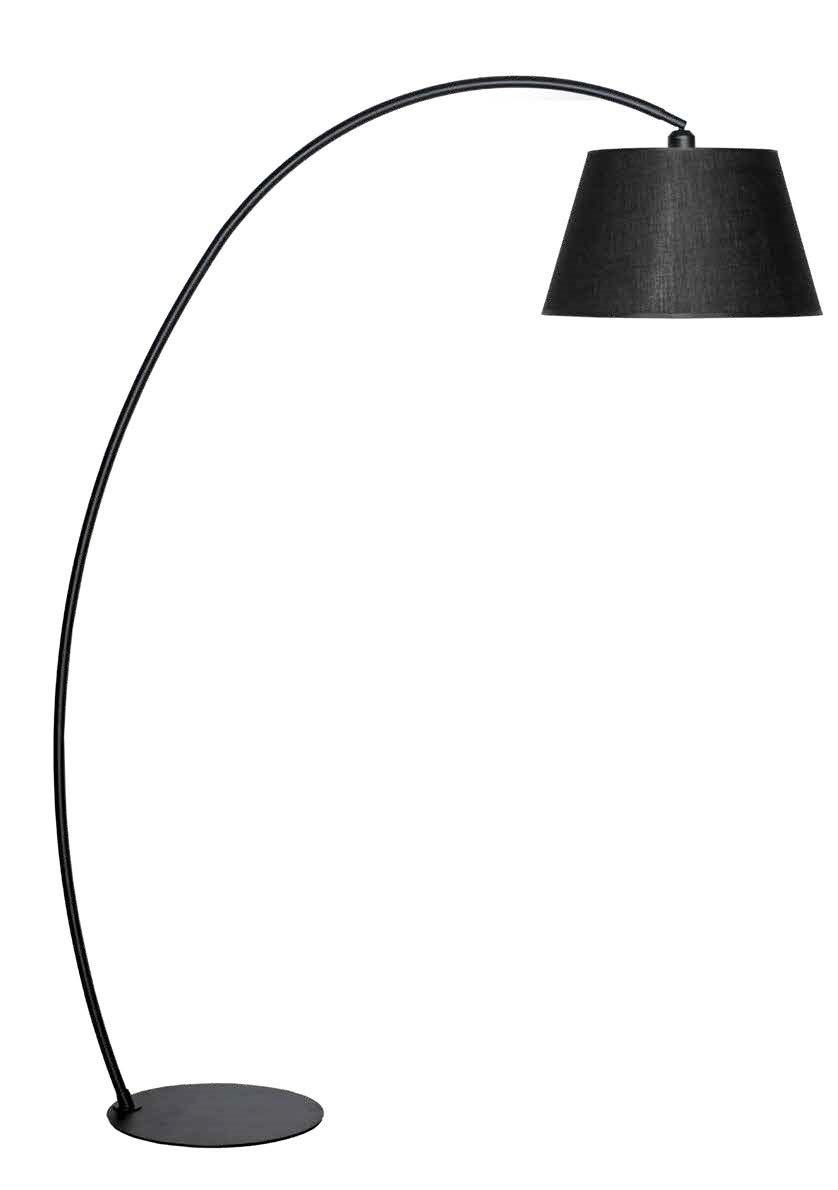 Торшер поставляется в разобранном виде и состоит из 3-х основных частей:- Стойка в сборе с фланцем и патроном Е27 (Электрокабель с выключателем и вилкой условно не показан);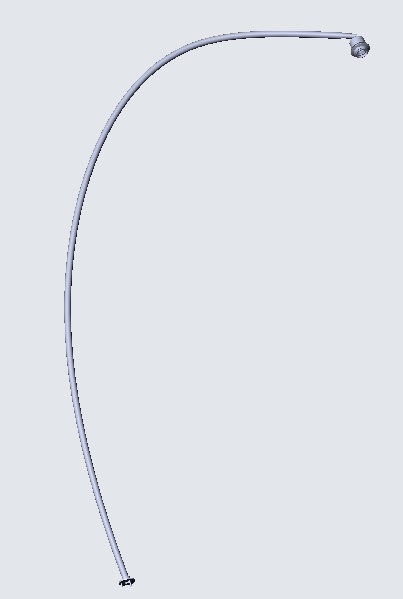 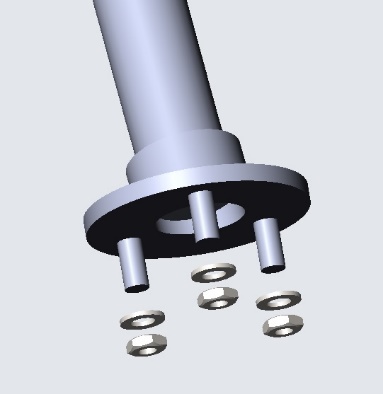 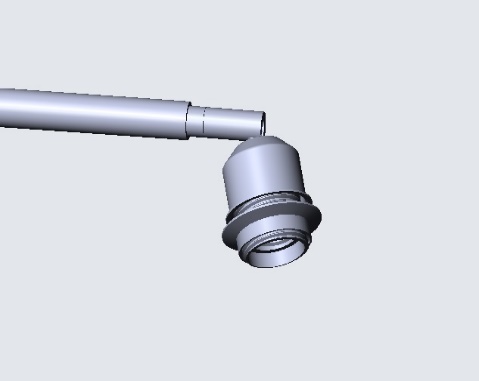  - Основание торшера 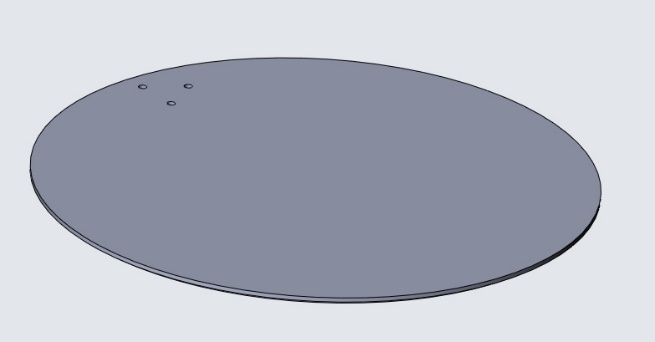 - Абажур в сборе. 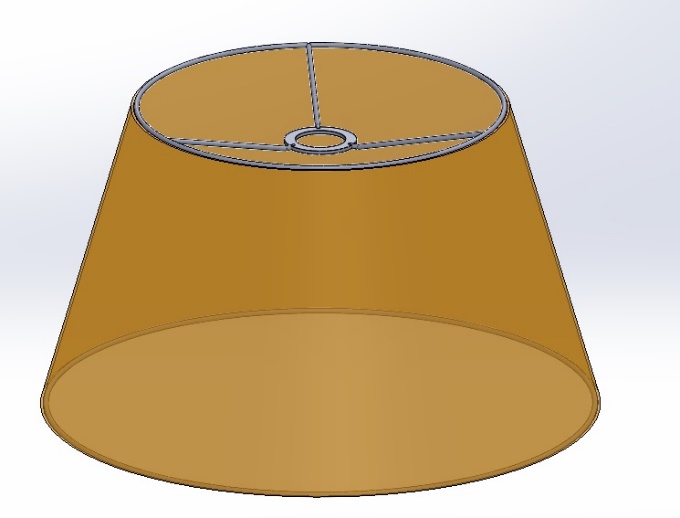 Сборка Светильника (Торшера)Установить стойку торшера на основание, предварительно снять гайки и шайбы с фланца стойки. Совместить отверстия на основании и вставить шпильки фланца в отверстия основания. С нижней стороны основания закрепить стойку с помощью гаек и шайб.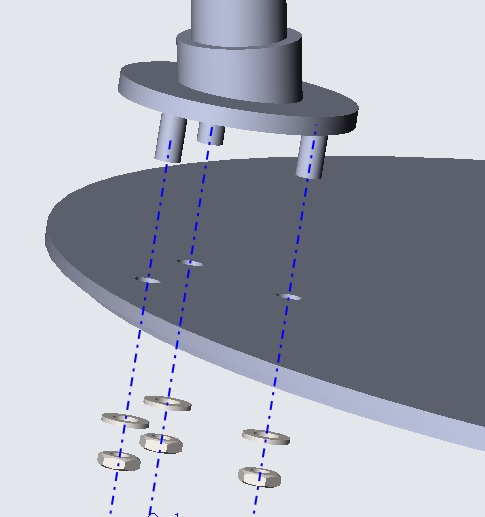 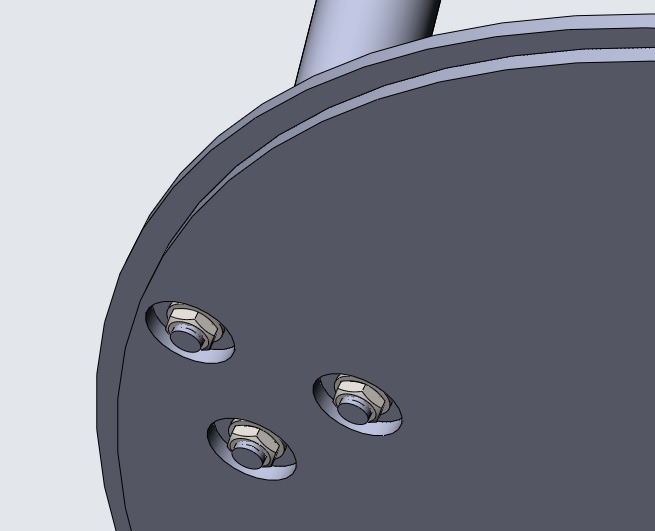 Снять (открутить) кольцо с патрона Е27 на корпусе светильника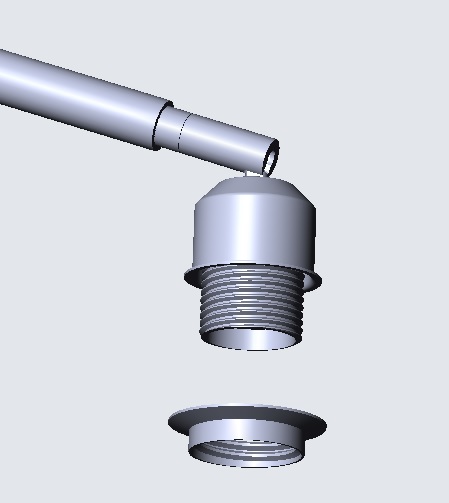 Установить Абажур на корпус светильника, совместив отверстие в кольце абажура с патроном Е27 и зафиксировать абажур кольцом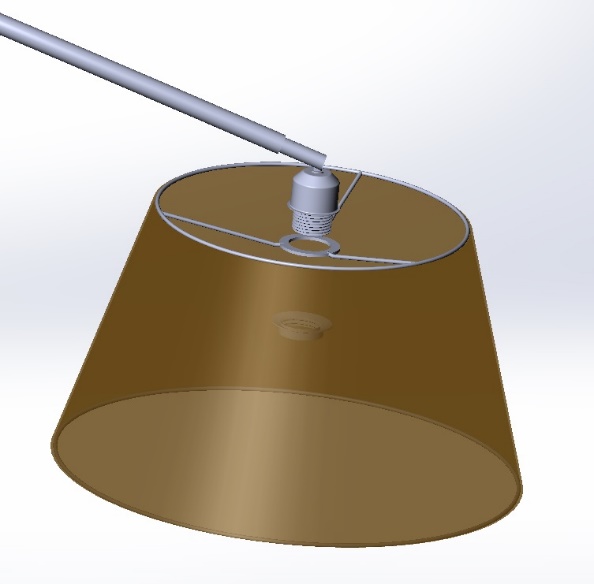 Установить лампу в патрон светильника, подключить вилку электрокабеля светильника к электросети. С помощью выключателя проверит работу светильника (торшера).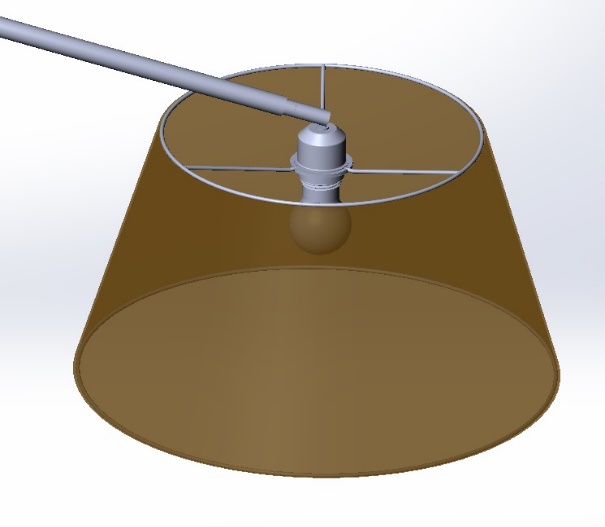 